Атом водорода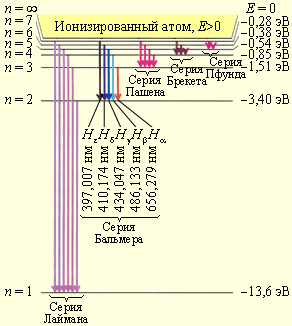 n1234567Е, эВ-13,6-3,4-1,51-0,85-0,54-0,38-0,28ПереходЧастота, ГцВид излучения7-62,4.1013Инфракрасное излучение7-56,3.1013Инфракрасное излучение7-41,4.1014Инфракрасное излучение7-32.97.1014Инфракрасное излучение7-27,5.1014Фиолетовый цвет7-13,22.1015Ультрафиолетовое излучение6-53,87.1013Инфракрасное излучение6-41,14.1014Инфракрасное излучение6-32,7.1014Инфракрасное излучение6-27,3.1014Фиолетовый цвет6-13,2.1015Ультрафиолетовое излучение5-47,5.1013Инфракрасное излучение5-32,35.1014Инфракрасное излучение5-26,9.1014Фиолетовый цвет5-13,16.1015Ультрафиолетовое излучение4-31,6.1014Инфракрасное излучение4-26,17.1014Голубой цвет4-13,08.1015Ультрафиолетовое излучение3-24,57.1014Красный цвет3-12,92.1015Ультрафиолетовое излучение2-12,47.1015Ультрафиолетовое излучение